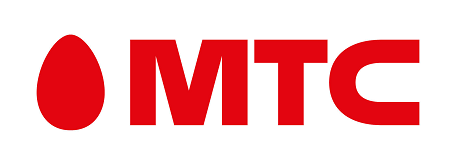 В ПАО «МТС»В ПАО «МТС»В ПАО «МТС»В ПАО «МТС»В ПАО «МТС»В ПАО «МТС»В ПАО «МТС»В ПАО «МТС»В ПАО «МТС»В ПАО «МТС»В ПАО «МТС»ГЕНЕРАЛЬНАЯ ДОВЕРЕННОСТЬГЕНЕРАЛЬНАЯ ДОВЕРЕННОСТЬГЕНЕРАЛЬНАЯ ДОВЕРЕННОСТЬГЕНЕРАЛЬНАЯ ДОВЕРЕННОСТЬГЕНЕРАЛЬНАЯ ДОВЕРЕННОСТЬГЕНЕРАЛЬНАЯ ДОВЕРЕННОСТЬГЕНЕРАЛЬНАЯ ДОВЕРЕННОСТЬГЕНЕРАЛЬНАЯ ДОВЕРЕННОСТЬГЕНЕРАЛЬНАЯ ДОВЕРЕННОСТЬГЕНЕРАЛЬНАЯ ДОВЕРЕННОСТЬГЕНЕРАЛЬНАЯ ДОВЕРЕННОСТЬГЕНЕРАЛЬНАЯ ДОВЕРЕННОСТЬГЕНЕРАЛЬНАЯ ДОВЕРЕННОСТЬГЕНЕРАЛЬНАЯ ДОВЕРЕННОСТЬГЕНЕРАЛЬНАЯ ДОВЕРЕННОСТЬГЕНЕРАЛЬНАЯ ДОВЕРЕННОСТЬГЕНЕРАЛЬНАЯ ДОВЕРЕННОСТЬГЕНЕРАЛЬНАЯ ДОВЕРЕННОСТЬГЕНЕРАЛЬНАЯ ДОВЕРЕННОСТЬГЕНЕРАЛЬНАЯ ДОВЕРЕННОСТЬГЕНЕРАЛЬНАЯ ДОВЕРЕННОСТЬГЕНЕРАЛЬНАЯ ДОВЕРЕННОСТЬГЕНЕРАЛЬНАЯ ДОВЕРЕННОСТЬГЕНЕРАЛЬНАЯ ДОВЕРЕННОСТЬГЕНЕРАЛЬНАЯ ДОВЕРЕННОСТЬГЕНЕРАЛЬНАЯ ДОВЕРЕННОСТЬГЕНЕРАЛЬНАЯ ДОВЕРЕННОСТЬГЕНЕРАЛЬНАЯ ДОВЕРЕННОСТЬГЕНЕРАЛЬНАЯ ДОВЕРЕННОСТЬг. __________________________________                                                                                    «_______» ________________________ 20 ______ г.г. __________________________________                                                                                    «_______» ________________________ 20 ______ г.г. __________________________________                                                                                    «_______» ________________________ 20 ______ г.г. __________________________________                                                                                    «_______» ________________________ 20 ______ г.г. __________________________________                                                                                    «_______» ________________________ 20 ______ г.г. __________________________________                                                                                    «_______» ________________________ 20 ______ г.г. __________________________________                                                                                    «_______» ________________________ 20 ______ г.г. __________________________________                                                                                    «_______» ________________________ 20 ______ г.г. __________________________________                                                                                    «_______» ________________________ 20 ______ г.г. __________________________________                                                                                    «_______» ________________________ 20 ______ г.г. __________________________________                                                                                    «_______» ________________________ 20 ______ г.г. __________________________________                                                                                    «_______» ________________________ 20 ______ г.г. __________________________________                                                                                    «_______» ________________________ 20 ______ г.г. __________________________________                                                                                    «_______» ________________________ 20 ______ г.г. __________________________________                                                                                    «_______» ________________________ 20 ______ г.г. __________________________________                                                                                    «_______» ________________________ 20 ______ г.г. __________________________________                                                                                    «_______» ________________________ 20 ______ г.г. __________________________________                                                                                    «_______» ________________________ 20 ______ г.г. __________________________________                                                                                    «_______» ________________________ 20 ______ г.г. __________________________________                                                                                    «_______» ________________________ 20 ______ г.г. __________________________________                                                                                    «_______» ________________________ 20 ______ г.г. __________________________________                                                                                    «_______» ________________________ 20 ______ г.г. __________________________________                                                                                    «_______» ________________________ 20 ______ г.г. __________________________________                                                                                    «_______» ________________________ 20 ______ г.г. __________________________________                                                                                    «_______» ________________________ 20 ______ г.г. __________________________________                                                                                    «_______» ________________________ 20 ______ г.г. __________________________________                                                                                    «_______» ________________________ 20 ______ г.г. __________________________________                                                                                    «_______» ________________________ 20 ______ г.г. __________________________________                                                                                    «_______» ________________________ 20 ______ г.Настоящей доверенностьюНастоящей доверенностьюНастоящей доверенностьюНастоящей доверенностьюНастоящей доверенностьюНастоящей доверенностьюНастоящей доверенностьюНастоящей доверенностьюНастоящей доверенностьюНастоящей доверенностьюНастоящей доверенностьюНастоящей доверенностью,(наименование организации)(наименование организации)(наименование организации)(наименование организации)(наименование организации)(наименование организации)(наименование организации)(наименование организации)(наименование организации)(наименование организации)(наименование организации)(наименование организации)(наименование организации)(наименование организации)(наименование организации)(наименование организации)(наименование организации)(наименование организации)в лицев лицев лице,(ФИО и должность уполномоченного лица)(ФИО и должность уполномоченного лица)(ФИО и должность уполномоченного лица)(ФИО и должность уполномоченного лица)(ФИО и должность уполномоченного лица)(ФИО и должность уполномоченного лица)(ФИО и должность уполномоченного лица)(ФИО и должность уполномоченного лица)(ФИО и должность уполномоченного лица)(ФИО и должность уполномоченного лица)(ФИО и должность уполномоченного лица)(ФИО и должность уполномоченного лица)(ФИО и должность уполномоченного лица)(ФИО и должность уполномоченного лица)(ФИО и должность уполномоченного лица)(ФИО и должность уполномоченного лица)(ФИО и должность уполномоченного лица)(ФИО и должность уполномоченного лица)(ФИО и должность уполномоченного лица)(ФИО и должность уполномоченного лица)(ФИО и должность уполномоченного лица)(ФИО и должность уполномоченного лица)(ФИО и должность уполномоченного лица)(ФИО и должность уполномоченного лица)(ФИО и должность уполномоченного лица)действующего на основаниидействующего на основаниидействующего на основаниидействующего на основаниидействующего на основаниидействующего на основаниидействующего на основаниидействующего на основании____________________,доверяет доверяет доверяет доверяет ,(ФИО и должность доверенного лица)(ФИО и должность доверенного лица)(ФИО и должность доверенного лица)(ФИО и должность доверенного лица)(ФИО и должность доверенного лица)(ФИО и должность доверенного лица)(ФИО и должность доверенного лица)(ФИО и должность доверенного лица)(ФИО и должность доверенного лица)(ФИО и должность доверенного лица)(ФИО и должность доверенного лица)(ФИО и должность доверенного лица)(ФИО и должность доверенного лица)(ФИО и должность доверенного лица)(ФИО и должность доверенного лица)(ФИО и должность доверенного лица)(ФИО и должность доверенного лица)(ФИО и должность доверенного лица)(ФИО и должность доверенного лица)(ФИО и должность доверенного лица)(ФИО и должность доверенного лица)(ФИО и должность доверенного лица)(ФИО и должность доверенного лица)(ФИО и должность доверенного лица)(ФИО и должность доверенного лица)паспорт серии:паспорт серии:паспорт серии:паспорт серии:паспорт серии:номер:номер:номер:номер:номер:номер:номер:дата выдачи:дата выдачи:дата выдачи:дата выдачи:выдан:выдан:выдан:выдан:представлять интересы в ПАО «МТС», АО «РТК», а также подписывать от имени:представлять интересы в ПАО «МТС», АО «РТК», а также подписывать от имени:представлять интересы в ПАО «МТС», АО «РТК», а также подписывать от имени:представлять интересы в ПАО «МТС», АО «РТК», а также подписывать от имени:представлять интересы в ПАО «МТС», АО «РТК», а также подписывать от имени:представлять интересы в ПАО «МТС», АО «РТК», а также подписывать от имени:представлять интересы в ПАО «МТС», АО «РТК», а также подписывать от имени:представлять интересы в ПАО «МТС», АО «РТК», а также подписывать от имени:представлять интересы в ПАО «МТС», АО «РТК», а также подписывать от имени:представлять интересы в ПАО «МТС», АО «РТК», а также подписывать от имени:представлять интересы в ПАО «МТС», АО «РТК», а также подписывать от имени:представлять интересы в ПАО «МТС», АО «РТК», а также подписывать от имени:представлять интересы в ПАО «МТС», АО «РТК», а также подписывать от имени:представлять интересы в ПАО «МТС», АО «РТК», а также подписывать от имени:представлять интересы в ПАО «МТС», АО «РТК», а также подписывать от имени:представлять интересы в ПАО «МТС», АО «РТК», а также подписывать от имени:представлять интересы в ПАО «МТС», АО «РТК», а также подписывать от имени:представлять интересы в ПАО «МТС», АО «РТК», а также подписывать от имени:представлять интересы в ПАО «МТС», АО «РТК», а также подписывать от имени:представлять интересы в ПАО «МТС», АО «РТК», а также подписывать от имени:представлять интересы в ПАО «МТС», АО «РТК», а также подписывать от имени:представлять интересы в ПАО «МТС», АО «РТК», а также подписывать от имени:представлять интересы в ПАО «МТС», АО «РТК», а также подписывать от имени:представлять интересы в ПАО «МТС», АО «РТК», а также подписывать от имени:представлять интересы в ПАО «МТС», АО «РТК», а также подписывать от имени:представлять интересы в ПАО «МТС», АО «РТК», а также подписывать от имени:представлять интересы в ПАО «МТС», АО «РТК», а также подписывать от имени:представлять интересы в ПАО «МТС», АО «РТК», а также подписывать от имени:представлять интересы в ПАО «МТС», АО «РТК», а также подписывать от имени:ИНН(наименование организации)(наименование организации)(наименование организации)(наименование организации)(наименование организации)(наименование организации)(наименование организации)(наименование организации)(наименование организации)(наименование организации)(наименование организации)(наименование организации)(наименование организации)(наименование организации)(наименование организации)(наименование организации)(наименование организации)(наименование организации)(наименование организации)(наименование организации)(наименование организации)(наименование организации)(наименование организации)(наименование организации)(наименование организации)(наименование организации)(наименование организации)(наименование организации)(наименование организации)следующие документы:следующие документы:следующие документы:следующие документы:следующие документы:следующие документы:следующие документы:следующие документы:следующие документы:следующие документы:следующие документы:следующие документы:следующие документы:следующие документы:следующие документы:следующие документы:следующие документы:следующие документы:следующие документы:следующие документы:следующие документы:следующие документы:следующие документы:следующие документы:следующие документы:следующие документы:следующие документы:следующие документы:следующие документы:- Договор на оказание услуг связи (далее «Договор»);- Договор поставки;- Договор на оказание услуг связи (далее «Договор»);- Договор поставки;- Договор на оказание услуг связи (далее «Договор»);- Договор поставки;- Договор на оказание услуг связи (далее «Договор»);- Договор поставки;- Договор на оказание услуг связи (далее «Договор»);- Договор поставки;- Договор на оказание услуг связи (далее «Договор»);- Договор поставки;- Договор на оказание услуг связи (далее «Договор»);- Договор поставки;- Договор на оказание услуг связи (далее «Договор»);- Договор поставки;- Договор на оказание услуг связи (далее «Договор»);- Договор поставки;- Договор на оказание услуг связи (далее «Договор»);- Договор поставки;- Договор на оказание услуг связи (далее «Договор»);- Договор поставки;- Договор на оказание услуг связи (далее «Договор»);- Договор поставки;- Договор на оказание услуг связи (далее «Договор»);- Договор поставки;- Договор на оказание услуг связи (далее «Договор»);- Договор поставки;- Договор на оказание услуг связи (далее «Договор»);- Договор поставки;- Договор на оказание услуг связи (далее «Договор»);- Договор поставки;- Договор на оказание услуг связи (далее «Договор»);- Договор поставки;- Договор на оказание услуг связи (далее «Договор»);- Договор поставки;- Договор на оказание услуг связи (далее «Договор»);- Договор поставки;- Договор на оказание услуг связи (далее «Договор»);- Договор поставки;- Договор на оказание услуг связи (далее «Договор»);- Договор поставки;- Договор на оказание услуг связи (далее «Договор»);- Договор поставки;- Договор на оказание услуг связи (далее «Договор»);- Договор поставки;- Договор на оказание услуг связи (далее «Договор»);- Договор поставки;- Договор на оказание услуг связи (далее «Договор»);- Договор поставки;- Договор на оказание услуг связи (далее «Договор»);- Договор поставки;- Договор на оказание услуг связи (далее «Договор»);- Договор поставки;- Договор на оказание услуг связи (далее «Договор»);- Договор поставки;- Договор на оказание услуг связи (далее «Договор»);- Договор поставки;- Приложения к Договору;- Приложения к Договору;- Приложения к Договору;- Приложения к Договору;- Приложения к Договору;- Приложения к Договору;- Приложения к Договору;- Приложения к Договору;- Приложения к Договору;- Приложения к Договору;- Приложения к Договору;- Приложения к Договору;- Приложения к Договору;- Приложения к Договору;- Приложения к Договору;- Приложения к Договору;- Приложения к Договору;- Приложения к Договору;- Приложения к Договору;- Приложения к Договору;- Приложения к Договору;- Приложения к Договору;- Приложения к Договору;- Приложения к Договору;- Приложения к Договору;- Приложения к Договору;- Приложения к Договору;- Приложения к Договору;- Приложения к Договору;- Дополнительные соглашения к Договору;- Заявления о расторжении договора (договоров) с оператором-донором и перенесении абонентского(-их) номера(-ов) (заявления о перенесении номера (номеров));- Дополнительные соглашения к Договору;- Заявления о расторжении договора (договоров) с оператором-донором и перенесении абонентского(-их) номера(-ов) (заявления о перенесении номера (номеров));- Дополнительные соглашения к Договору;- Заявления о расторжении договора (договоров) с оператором-донором и перенесении абонентского(-их) номера(-ов) (заявления о перенесении номера (номеров));- Дополнительные соглашения к Договору;- Заявления о расторжении договора (договоров) с оператором-донором и перенесении абонентского(-их) номера(-ов) (заявления о перенесении номера (номеров));- Дополнительные соглашения к Договору;- Заявления о расторжении договора (договоров) с оператором-донором и перенесении абонентского(-их) номера(-ов) (заявления о перенесении номера (номеров));- Дополнительные соглашения к Договору;- Заявления о расторжении договора (договоров) с оператором-донором и перенесении абонентского(-их) номера(-ов) (заявления о перенесении номера (номеров));- Дополнительные соглашения к Договору;- Заявления о расторжении договора (договоров) с оператором-донором и перенесении абонентского(-их) номера(-ов) (заявления о перенесении номера (номеров));- Дополнительные соглашения к Договору;- Заявления о расторжении договора (договоров) с оператором-донором и перенесении абонентского(-их) номера(-ов) (заявления о перенесении номера (номеров));- Дополнительные соглашения к Договору;- Заявления о расторжении договора (договоров) с оператором-донором и перенесении абонентского(-их) номера(-ов) (заявления о перенесении номера (номеров));- Дополнительные соглашения к Договору;- Заявления о расторжении договора (договоров) с оператором-донором и перенесении абонентского(-их) номера(-ов) (заявления о перенесении номера (номеров));- Дополнительные соглашения к Договору;- Заявления о расторжении договора (договоров) с оператором-донором и перенесении абонентского(-их) номера(-ов) (заявления о перенесении номера (номеров));- Дополнительные соглашения к Договору;- Заявления о расторжении договора (договоров) с оператором-донором и перенесении абонентского(-их) номера(-ов) (заявления о перенесении номера (номеров));- Дополнительные соглашения к Договору;- Заявления о расторжении договора (договоров) с оператором-донором и перенесении абонентского(-их) номера(-ов) (заявления о перенесении номера (номеров));- Дополнительные соглашения к Договору;- Заявления о расторжении договора (договоров) с оператором-донором и перенесении абонентского(-их) номера(-ов) (заявления о перенесении номера (номеров));- Дополнительные соглашения к Договору;- Заявления о расторжении договора (договоров) с оператором-донором и перенесении абонентского(-их) номера(-ов) (заявления о перенесении номера (номеров));- Дополнительные соглашения к Договору;- Заявления о расторжении договора (договоров) с оператором-донором и перенесении абонентского(-их) номера(-ов) (заявления о перенесении номера (номеров));- Дополнительные соглашения к Договору;- Заявления о расторжении договора (договоров) с оператором-донором и перенесении абонентского(-их) номера(-ов) (заявления о перенесении номера (номеров));- Дополнительные соглашения к Договору;- Заявления о расторжении договора (договоров) с оператором-донором и перенесении абонентского(-их) номера(-ов) (заявления о перенесении номера (номеров));- Дополнительные соглашения к Договору;- Заявления о расторжении договора (договоров) с оператором-донором и перенесении абонентского(-их) номера(-ов) (заявления о перенесении номера (номеров));- Дополнительные соглашения к Договору;- Заявления о расторжении договора (договоров) с оператором-донором и перенесении абонентского(-их) номера(-ов) (заявления о перенесении номера (номеров));- Дополнительные соглашения к Договору;- Заявления о расторжении договора (договоров) с оператором-донором и перенесении абонентского(-их) номера(-ов) (заявления о перенесении номера (номеров));- Дополнительные соглашения к Договору;- Заявления о расторжении договора (договоров) с оператором-донором и перенесении абонентского(-их) номера(-ов) (заявления о перенесении номера (номеров));- Дополнительные соглашения к Договору;- Заявления о расторжении договора (договоров) с оператором-донором и перенесении абонентского(-их) номера(-ов) (заявления о перенесении номера (номеров));- Дополнительные соглашения к Договору;- Заявления о расторжении договора (договоров) с оператором-донором и перенесении абонентского(-их) номера(-ов) (заявления о перенесении номера (номеров));- Дополнительные соглашения к Договору;- Заявления о расторжении договора (договоров) с оператором-донором и перенесении абонентского(-их) номера(-ов) (заявления о перенесении номера (номеров));- Дополнительные соглашения к Договору;- Заявления о расторжении договора (договоров) с оператором-донором и перенесении абонентского(-их) номера(-ов) (заявления о перенесении номера (номеров));- Дополнительные соглашения к Договору;- Заявления о расторжении договора (договоров) с оператором-донором и перенесении абонентского(-их) номера(-ов) (заявления о перенесении номера (номеров));- Дополнительные соглашения к Договору;- Заявления о расторжении договора (договоров) с оператором-донором и перенесении абонентского(-их) номера(-ов) (заявления о перенесении номера (номеров));- Дополнительные соглашения к Договору;- Заявления о расторжении договора (договоров) с оператором-донором и перенесении абонентского(-их) номера(-ов) (заявления о перенесении номера (номеров));- Заявления/соглашения на изменение метода расчетов;- Заявления/соглашения на изменение метода расчетов;- Заявления/соглашения на изменение метода расчетов;- Заявления/соглашения на изменение метода расчетов;- Заявления/соглашения на изменение метода расчетов;- Заявления/соглашения на изменение метода расчетов;- Заявления/соглашения на изменение метода расчетов;- Заявления/соглашения на изменение метода расчетов;- Заявления/соглашения на изменение метода расчетов;- Заявления/соглашения на изменение метода расчетов;- Заявления/соглашения на изменение метода расчетов;- Заявления/соглашения на изменение метода расчетов;- Заявления/соглашения на изменение метода расчетов;- Заявления/соглашения на изменение метода расчетов;- Заявления/соглашения на изменение метода расчетов;- Заявления/соглашения на изменение метода расчетов;- Заявления/соглашения на изменение метода расчетов;- Заявления/соглашения на изменение метода расчетов;- Заявления/соглашения на изменение метода расчетов;- Заявления/соглашения на изменение метода расчетов;- Заявления/соглашения на изменение метода расчетов;- Заявления/соглашения на изменение метода расчетов;- Заявления/соглашения на изменение метода расчетов;- Заявления/соглашения на изменение метода расчетов;- Заявления/соглашения на изменение метода расчетов;- Заявления/соглашения на изменение метода расчетов;- Заявления/соглашения на изменение метода расчетов;- Заявления/соглашения на изменение метода расчетов;- Заявления/соглашения на изменение метода расчетов;- Заявления на объединение, разделение лицевых счетов, в том числе с переносом денежных средств;- Заявления на объединение, разделение лицевых счетов, в том числе с переносом денежных средств;- Заявления на объединение, разделение лицевых счетов, в том числе с переносом денежных средств;- Заявления на объединение, разделение лицевых счетов, в том числе с переносом денежных средств;- Заявления на объединение, разделение лицевых счетов, в том числе с переносом денежных средств;- Заявления на объединение, разделение лицевых счетов, в том числе с переносом денежных средств;- Заявления на объединение, разделение лицевых счетов, в том числе с переносом денежных средств;- Заявления на объединение, разделение лицевых счетов, в том числе с переносом денежных средств;- Заявления на объединение, разделение лицевых счетов, в том числе с переносом денежных средств;- Заявления на объединение, разделение лицевых счетов, в том числе с переносом денежных средств;- Заявления на объединение, разделение лицевых счетов, в том числе с переносом денежных средств;- Заявления на объединение, разделение лицевых счетов, в том числе с переносом денежных средств;- Заявления на объединение, разделение лицевых счетов, в том числе с переносом денежных средств;- Заявления на объединение, разделение лицевых счетов, в том числе с переносом денежных средств;- Заявления на объединение, разделение лицевых счетов, в том числе с переносом денежных средств;- Заявления на объединение, разделение лицевых счетов, в том числе с переносом денежных средств;- Заявления на объединение, разделение лицевых счетов, в том числе с переносом денежных средств;- Заявления на объединение, разделение лицевых счетов, в том числе с переносом денежных средств;- Заявления на объединение, разделение лицевых счетов, в том числе с переносом денежных средств;- Заявления на объединение, разделение лицевых счетов, в том числе с переносом денежных средств;- Заявления на объединение, разделение лицевых счетов, в том числе с переносом денежных средств;- Заявления на объединение, разделение лицевых счетов, в том числе с переносом денежных средств;- Заявления на объединение, разделение лицевых счетов, в том числе с переносом денежных средств;- Заявления на объединение, разделение лицевых счетов, в том числе с переносом денежных средств;- Заявления на объединение, разделение лицевых счетов, в том числе с переносом денежных средств;- Заявления на объединение, разделение лицевых счетов, в том числе с переносом денежных средств;- Заявления на объединение, разделение лицевых счетов, в том числе с переносом денежных средств;- Заявления на объединение, разделение лицевых счетов, в том числе с переносом денежных средств;- Заявления на объединение, разделение лицевых счетов, в том числе с переносом денежных средств;- Заявления на предоставление счетов, счетов-фактур, детализированных счетов, детализаций разговоров за любой период пользования, счетов на предоплату, акты сверки расчетов, в т.ч. на e-mail: ______________________;- Заявления на предоставление счетов, счетов-фактур, детализированных счетов, детализаций разговоров за любой период пользования, счетов на предоплату, акты сверки расчетов, в т.ч. на e-mail: ______________________;- Заявления на предоставление счетов, счетов-фактур, детализированных счетов, детализаций разговоров за любой период пользования, счетов на предоплату, акты сверки расчетов, в т.ч. на e-mail: ______________________;- Заявления на предоставление счетов, счетов-фактур, детализированных счетов, детализаций разговоров за любой период пользования, счетов на предоплату, акты сверки расчетов, в т.ч. на e-mail: ______________________;- Заявления на предоставление счетов, счетов-фактур, детализированных счетов, детализаций разговоров за любой период пользования, счетов на предоплату, акты сверки расчетов, в т.ч. на e-mail: ______________________;- Заявления на предоставление счетов, счетов-фактур, детализированных счетов, детализаций разговоров за любой период пользования, счетов на предоплату, акты сверки расчетов, в т.ч. на e-mail: ______________________;- Заявления на предоставление счетов, счетов-фактур, детализированных счетов, детализаций разговоров за любой период пользования, счетов на предоплату, акты сверки расчетов, в т.ч. на e-mail: ______________________;- Заявления на предоставление счетов, счетов-фактур, детализированных счетов, детализаций разговоров за любой период пользования, счетов на предоплату, акты сверки расчетов, в т.ч. на e-mail: ______________________;- Заявления на предоставление счетов, счетов-фактур, детализированных счетов, детализаций разговоров за любой период пользования, счетов на предоплату, акты сверки расчетов, в т.ч. на e-mail: ______________________;- Заявления на предоставление счетов, счетов-фактур, детализированных счетов, детализаций разговоров за любой период пользования, счетов на предоплату, акты сверки расчетов, в т.ч. на e-mail: ______________________;- Заявления на предоставление счетов, счетов-фактур, детализированных счетов, детализаций разговоров за любой период пользования, счетов на предоплату, акты сверки расчетов, в т.ч. на e-mail: ______________________;- Заявления на предоставление счетов, счетов-фактур, детализированных счетов, детализаций разговоров за любой период пользования, счетов на предоплату, акты сверки расчетов, в т.ч. на e-mail: ______________________;- Заявления на предоставление счетов, счетов-фактур, детализированных счетов, детализаций разговоров за любой период пользования, счетов на предоплату, акты сверки расчетов, в т.ч. на e-mail: ______________________;- Заявления на предоставление счетов, счетов-фактур, детализированных счетов, детализаций разговоров за любой период пользования, счетов на предоплату, акты сверки расчетов, в т.ч. на e-mail: ______________________;- Заявления на предоставление счетов, счетов-фактур, детализированных счетов, детализаций разговоров за любой период пользования, счетов на предоплату, акты сверки расчетов, в т.ч. на e-mail: ______________________;- Заявления на предоставление счетов, счетов-фактур, детализированных счетов, детализаций разговоров за любой период пользования, счетов на предоплату, акты сверки расчетов, в т.ч. на e-mail: ______________________;- Заявления на предоставление счетов, счетов-фактур, детализированных счетов, детализаций разговоров за любой период пользования, счетов на предоплату, акты сверки расчетов, в т.ч. на e-mail: ______________________;- Заявления на предоставление счетов, счетов-фактур, детализированных счетов, детализаций разговоров за любой период пользования, счетов на предоплату, акты сверки расчетов, в т.ч. на e-mail: ______________________;- Заявления на предоставление счетов, счетов-фактур, детализированных счетов, детализаций разговоров за любой период пользования, счетов на предоплату, акты сверки расчетов, в т.ч. на e-mail: ______________________;- Заявления на предоставление счетов, счетов-фактур, детализированных счетов, детализаций разговоров за любой период пользования, счетов на предоплату, акты сверки расчетов, в т.ч. на e-mail: ______________________;- Заявления на предоставление счетов, счетов-фактур, детализированных счетов, детализаций разговоров за любой период пользования, счетов на предоплату, акты сверки расчетов, в т.ч. на e-mail: ______________________;- Заявления на предоставление счетов, счетов-фактур, детализированных счетов, детализаций разговоров за любой период пользования, счетов на предоплату, акты сверки расчетов, в т.ч. на e-mail: ______________________;- Заявления на предоставление счетов, счетов-фактур, детализированных счетов, детализаций разговоров за любой период пользования, счетов на предоплату, акты сверки расчетов, в т.ч. на e-mail: ______________________;- Заявления на предоставление счетов, счетов-фактур, детализированных счетов, детализаций разговоров за любой период пользования, счетов на предоплату, акты сверки расчетов, в т.ч. на e-mail: ______________________;- Заявления на предоставление счетов, счетов-фактур, детализированных счетов, детализаций разговоров за любой период пользования, счетов на предоплату, акты сверки расчетов, в т.ч. на e-mail: ______________________;- Заявления на предоставление счетов, счетов-фактур, детализированных счетов, детализаций разговоров за любой период пользования, счетов на предоплату, акты сверки расчетов, в т.ч. на e-mail: ______________________;- Заявления на предоставление счетов, счетов-фактур, детализированных счетов, детализаций разговоров за любой период пользования, счетов на предоплату, акты сверки расчетов, в т.ч. на e-mail: ______________________;- Заявления на предоставление счетов, счетов-фактур, детализированных счетов, детализаций разговоров за любой период пользования, счетов на предоплату, акты сверки расчетов, в т.ч. на e-mail: ______________________;- Заявления на предоставление счетов, счетов-фактур, детализированных счетов, детализаций разговоров за любой период пользования, счетов на предоплату, акты сверки расчетов, в т.ч. на e-mail: ______________________;- Заявления на предоставление (подключение) новых абонентских номеров;- Заявления на предоставление (подключение) новых абонентских номеров;- Заявления на предоставление (подключение) новых абонентских номеров;- Заявления на предоставление (подключение) новых абонентских номеров;- Заявления на предоставление (подключение) новых абонентских номеров;- Заявления на предоставление (подключение) новых абонентских номеров;- Заявления на предоставление (подключение) новых абонентских номеров;- Заявления на предоставление (подключение) новых абонентских номеров;- Заявления на предоставление (подключение) новых абонентских номеров;- Заявления на предоставление (подключение) новых абонентских номеров;- Заявления на предоставление (подключение) новых абонентских номеров;- Заявления на предоставление (подключение) новых абонентских номеров;- Заявления на предоставление (подключение) новых абонентских номеров;- Заявления на предоставление (подключение) новых абонентских номеров;- Заявления на предоставление (подключение) новых абонентских номеров;- Заявления на предоставление (подключение) новых абонентских номеров;- Заявления на предоставление (подключение) новых абонентских номеров;- Заявления на предоставление (подключение) новых абонентских номеров;- Заявления на предоставление (подключение) новых абонентских номеров;- Заявления на предоставление (подключение) новых абонентских номеров;- Заявления на предоставление (подключение) новых абонентских номеров;- Заявления на предоставление (подключение) новых абонентских номеров;- Заявления на предоставление (подключение) новых абонентских номеров;- Заявления на предоставление (подключение) новых абонентских номеров;- Заявления на предоставление (подключение) новых абонентских номеров;- Заявления на предоставление (подключение) новых абонентских номеров;- Заявления на предоставление (подключение) новых абонентских номеров;- Заявления на предоставление (подключение) новых абонентских номеров;- Заявления на предоставление (подключение) новых абонентских номеров;- Заявления на подключение/отключение услуг, в том числе, услуг «Международный и национальный роуминг», «Международный доступ»;- Заявления на подключение/отключение услуг, в том числе, услуг «Международный и национальный роуминг», «Международный доступ»;- Заявления на подключение/отключение услуг, в том числе, услуг «Международный и национальный роуминг», «Международный доступ»;- Заявления на подключение/отключение услуг, в том числе, услуг «Международный и национальный роуминг», «Международный доступ»;- Заявления на подключение/отключение услуг, в том числе, услуг «Международный и национальный роуминг», «Международный доступ»;- Заявления на подключение/отключение услуг, в том числе, услуг «Международный и национальный роуминг», «Международный доступ»;- Заявления на подключение/отключение услуг, в том числе, услуг «Международный и национальный роуминг», «Международный доступ»;- Заявления на подключение/отключение услуг, в том числе, услуг «Международный и национальный роуминг», «Международный доступ»;- Заявления на подключение/отключение услуг, в том числе, услуг «Международный и национальный роуминг», «Международный доступ»;- Заявления на подключение/отключение услуг, в том числе, услуг «Международный и национальный роуминг», «Международный доступ»;- Заявления на подключение/отключение услуг, в том числе, услуг «Международный и национальный роуминг», «Международный доступ»;- Заявления на подключение/отключение услуг, в том числе, услуг «Международный и национальный роуминг», «Международный доступ»;- Заявления на подключение/отключение услуг, в том числе, услуг «Международный и национальный роуминг», «Международный доступ»;- Заявления на подключение/отключение услуг, в том числе, услуг «Международный и национальный роуминг», «Международный доступ»;- Заявления на подключение/отключение услуг, в том числе, услуг «Международный и национальный роуминг», «Международный доступ»;- Заявления на подключение/отключение услуг, в том числе, услуг «Международный и национальный роуминг», «Международный доступ»;- Заявления на подключение/отключение услуг, в том числе, услуг «Международный и национальный роуминг», «Международный доступ»;- Заявления на подключение/отключение услуг, в том числе, услуг «Международный и национальный роуминг», «Международный доступ»;- Заявления на подключение/отключение услуг, в том числе, услуг «Международный и национальный роуминг», «Международный доступ»;- Заявления на подключение/отключение услуг, в том числе, услуг «Международный и национальный роуминг», «Международный доступ»;- Заявления на подключение/отключение услуг, в том числе, услуг «Международный и национальный роуминг», «Международный доступ»;- Заявления на подключение/отключение услуг, в том числе, услуг «Международный и национальный роуминг», «Международный доступ»;- Заявления на подключение/отключение услуг, в том числе, услуг «Международный и национальный роуминг», «Международный доступ»;- Заявления на подключение/отключение услуг, в том числе, услуг «Международный и национальный роуминг», «Международный доступ»;- Заявления на подключение/отключение услуг, в том числе, услуг «Международный и национальный роуминг», «Международный доступ»;- Заявления на подключение/отключение услуг, в том числе, услуг «Международный и национальный роуминг», «Международный доступ»;- Заявления на подключение/отключение услуг, в том числе, услуг «Международный и национальный роуминг», «Международный доступ»;- Заявления на подключение/отключение услуг, в том числе, услуг «Международный и национальный роуминг», «Международный доступ»;- Заявления на подключение/отключение услуг, в том числе, услуг «Международный и национальный роуминг», «Международный доступ»;- Заявления на изменение адреса и/или метода доставки счетов;- Заявления на изменение адреса и/или метода доставки счетов;- Заявления на изменение адреса и/или метода доставки счетов;- Заявления на изменение адреса и/или метода доставки счетов;- Заявления на изменение адреса и/или метода доставки счетов;- Заявления на изменение адреса и/или метода доставки счетов;- Заявления на изменение адреса и/или метода доставки счетов;- Заявления на изменение адреса и/или метода доставки счетов;- Заявления на изменение адреса и/или метода доставки счетов;- Заявления на изменение адреса и/или метода доставки счетов;- Заявления на изменение адреса и/или метода доставки счетов;- Заявления на изменение адреса и/или метода доставки счетов;- Заявления на изменение адреса и/или метода доставки счетов;- Заявления на изменение адреса и/или метода доставки счетов;- Заявления на изменение адреса и/или метода доставки счетов;- Заявления на изменение адреса и/или метода доставки счетов;- Заявления на изменение адреса и/или метода доставки счетов;- Заявления на изменение адреса и/или метода доставки счетов;- Заявления на изменение адреса и/или метода доставки счетов;- Заявления на изменение адреса и/или метода доставки счетов;- Заявления на изменение адреса и/или метода доставки счетов;- Заявления на изменение адреса и/или метода доставки счетов;- Заявления на изменение адреса и/или метода доставки счетов;- Заявления на изменение адреса и/или метода доставки счетов;- Заявления на изменение адреса и/или метода доставки счетов;- Заявления на изменение адреса и/или метода доставки счетов;- Заявления на изменение адреса и/или метода доставки счетов;- Заявления на изменение адреса и/или метода доставки счетов;- Заявления на изменение адреса и/или метода доставки счетов;- Заявления на блокировку/разблокировку, замену Sim-карт;- Заявления на блокировку/разблокировку, замену Sim-карт;- Заявления на блокировку/разблокировку, замену Sim-карт;- Заявления на блокировку/разблокировку, замену Sim-карт;- Заявления на блокировку/разблокировку, замену Sim-карт;- Заявления на блокировку/разблокировку, замену Sim-карт;- Заявления на блокировку/разблокировку, замену Sim-карт;- Заявления на блокировку/разблокировку, замену Sim-карт;- Заявления на блокировку/разблокировку, замену Sim-карт;- Заявления на блокировку/разблокировку, замену Sim-карт;- Заявления на блокировку/разблокировку, замену Sim-карт;- Заявления на блокировку/разблокировку, замену Sim-карт;- Заявления на блокировку/разблокировку, замену Sim-карт;- Заявления на блокировку/разблокировку, замену Sim-карт;- Заявления на блокировку/разблокировку, замену Sim-карт;- Заявления на блокировку/разблокировку, замену Sim-карт;- Заявления на блокировку/разблокировку, замену Sim-карт;- Заявления на блокировку/разблокировку, замену Sim-карт;- Заявления на блокировку/разблокировку, замену Sim-карт;- Заявления на блокировку/разблокировку, замену Sim-карт;- Заявления на блокировку/разблокировку, замену Sim-карт;- Заявления на блокировку/разблокировку, замену Sim-карт;- Заявления на блокировку/разблокировку, замену Sim-карт;- Заявления на блокировку/разблокировку, замену Sim-карт;- Заявления на блокировку/разблокировку, замену Sim-карт;- Заявления на блокировку/разблокировку, замену Sim-карт;- Заявления на блокировку/разблокировку, замену Sim-карт;- Заявления на блокировку/разблокировку, замену Sim-карт;- Заявления на блокировку/разблокировку, замену Sim-карт;- Заявления на смену тарифных планов;- Заявления на смену тарифных планов;- Заявления на смену тарифных планов;- Заявления на смену тарифных планов;- Заявления на смену тарифных планов;- Заявления на смену тарифных планов;- Заявления на смену тарифных планов;- Заявления на смену тарифных планов;- Заявления на смену тарифных планов;- Заявления на смену тарифных планов;- Заявления на смену тарифных планов;- Заявления на смену тарифных планов;- Заявления на смену тарифных планов;- Заявления на смену тарифных планов;- Заявления на смену тарифных планов;- Заявления на смену тарифных планов;- Заявления на смену тарифных планов;- Заявления на смену тарифных планов;- Заявления на смену тарифных планов;- Заявления на смену тарифных планов;- Заявления на смену тарифных планов;- Заявления на смену тарифных планов;- Заявления на смену тарифных планов;- Заявления на смену тарифных планов;- Заявления на смену тарифных планов;- Заявления на смену тарифных планов;- Заявления на смену тарифных планов;- Заявления на смену тарифных планов;- Заявления на смену тарифных планов;- Заявления на смену владельца/переуступку прав и обязанностей по договору;- Заявления на смену владельца/переуступку прав и обязанностей по договору;- Заявления на смену владельца/переуступку прав и обязанностей по договору;- Заявления на смену владельца/переуступку прав и обязанностей по договору;- Заявления на смену владельца/переуступку прав и обязанностей по договору;- Заявления на смену владельца/переуступку прав и обязанностей по договору;- Заявления на смену владельца/переуступку прав и обязанностей по договору;- Заявления на смену владельца/переуступку прав и обязанностей по договору;- Заявления на смену владельца/переуступку прав и обязанностей по договору;- Заявления на смену владельца/переуступку прав и обязанностей по договору;- Заявления на смену владельца/переуступку прав и обязанностей по договору;- Заявления на смену владельца/переуступку прав и обязанностей по договору;- Заявления на смену владельца/переуступку прав и обязанностей по договору;- Заявления на смену владельца/переуступку прав и обязанностей по договору;- Заявления на смену владельца/переуступку прав и обязанностей по договору;- Заявления на смену владельца/переуступку прав и обязанностей по договору;- Заявления на смену владельца/переуступку прав и обязанностей по договору;- Заявления на смену владельца/переуступку прав и обязанностей по договору;- Заявления на смену владельца/переуступку прав и обязанностей по договору;- Заявления на смену владельца/переуступку прав и обязанностей по договору;- Заявления на смену владельца/переуступку прав и обязанностей по договору;- Заявления на смену владельца/переуступку прав и обязанностей по договору;- Заявления на смену владельца/переуступку прав и обязанностей по договору;- Заявления на смену владельца/переуступку прав и обязанностей по договору;- Заявления на смену владельца/переуступку прав и обязанностей по договору;- Заявления на смену владельца/переуступку прав и обязанностей по договору;- Заявления на смену владельца/переуступку прав и обязанностей по договору;- Заявления на смену владельца/переуступку прав и обязанностей по договору;- Заявления на смену владельца/переуступку прав и обязанностей по договору;- Заявления на изменения абонентского номера; - Заявления на изменения абонентского номера; - Заявления на изменения абонентского номера; - Заявления на изменения абонентского номера; - Заявления на изменения абонентского номера; - Заявления на изменения абонентского номера; - Заявления на изменения абонентского номера; - Заявления на изменения абонентского номера; - Заявления на изменения абонентского номера; - Заявления на изменения абонентского номера; - Заявления на изменения абонентского номера; - Заявления на изменения абонентского номера; - Заявления на изменения абонентского номера; - Заявления на изменения абонентского номера; - Заявления на изменения абонентского номера; - Заявления на изменения абонентского номера; - Заявления на изменения абонентского номера; - Заявления на изменения абонентского номера; - Заявления на изменения абонентского номера; - Заявления на изменения абонентского номера; - Заявления на изменения абонентского номера; - Заявления на изменения абонентского номера; - Заявления на изменения абонентского номера; - Заявления на изменения абонентского номера; - Заявления на изменения абонентского номера; - Заявления на изменения абонентского номера; - Заявления на изменения абонентского номера; - Заявления на изменения абонентского номера; - Заявления на изменения абонентского номера; - Заявления на закрытие приложений обслуживания;- Заявления на закрытие приложений обслуживания;- Заявления на закрытие приложений обслуживания;- Заявления на закрытие приложений обслуживания;- Заявления на закрытие приложений обслуживания;- Заявления на закрытие приложений обслуживания;- Заявления на закрытие приложений обслуживания;- Заявления на закрытие приложений обслуживания;- Заявления на закрытие приложений обслуживания;- Заявления на закрытие приложений обслуживания;- Заявления на закрытие приложений обслуживания;- Заявления на закрытие приложений обслуживания;- Заявления на закрытие приложений обслуживания;- Заявления на закрытие приложений обслуживания;- Заявления на закрытие приложений обслуживания;- Заявления на закрытие приложений обслуживания;- Заявления на закрытие приложений обслуживания;- Заявления на закрытие приложений обслуживания;- Заявления на закрытие приложений обслуживания;- Заявления на закрытие приложений обслуживания;- Заявления на закрытие приложений обслуживания;- Заявления на закрытие приложений обслуживания;- Заявления на закрытие приложений обслуживания;- Заявления на закрытие приложений обслуживания;- Заявления на закрытие приложений обслуживания;- Заявления на закрытие приложений обслуживания;- Заявления на закрытие приложений обслуживания;- Заявления на закрытие приложений обслуживания;- Заявления на закрытие приложений обслуживания;- Заявления на приобретение оборудования и аксессуаров;- Заявления на приобретение оборудования и аксессуаров;- Заявления на приобретение оборудования и аксессуаров;- Заявления на приобретение оборудования и аксессуаров;- Заявления на приобретение оборудования и аксессуаров;- Заявления на приобретение оборудования и аксессуаров;- Заявления на приобретение оборудования и аксессуаров;- Заявления на приобретение оборудования и аксессуаров;- Заявления на приобретение оборудования и аксессуаров;- Заявления на приобретение оборудования и аксессуаров;- Заявления на приобретение оборудования и аксессуаров;- Заявления на приобретение оборудования и аксессуаров;- Заявления на приобретение оборудования и аксессуаров;- Заявления на приобретение оборудования и аксессуаров;- Заявления на приобретение оборудования и аксессуаров;- Заявления на приобретение оборудования и аксессуаров;- Заявления на приобретение оборудования и аксессуаров;- Заявления на приобретение оборудования и аксессуаров;- Заявления на приобретение оборудования и аксессуаров;- Заявления на приобретение оборудования и аксессуаров;- Заявления на приобретение оборудования и аксессуаров;- Заявления на приобретение оборудования и аксессуаров;- Заявления на приобретение оборудования и аксессуаров;- Заявления на приобретение оборудования и аксессуаров;- Заявления на приобретение оборудования и аксессуаров;- Заявления на приобретение оборудования и аксессуаров;- Заявления на приобретение оборудования и аксессуаров;- Заявления на приобретение оборудования и аксессуаров;- Заявления на приобретение оборудования и аксессуаров;- Заявление на предоставление скидки в рамках маркетинговой кампании «Годовой контракт»- Заявление на предоставление скидки в рамках маркетинговой кампании «Годовой контракт»- Заявление на предоставление скидки в рамках маркетинговой кампании «Годовой контракт»- Заявление на предоставление скидки в рамках маркетинговой кампании «Годовой контракт»- Заявление на предоставление скидки в рамках маркетинговой кампании «Годовой контракт»- Заявление на предоставление скидки в рамках маркетинговой кампании «Годовой контракт»- Заявление на предоставление скидки в рамках маркетинговой кампании «Годовой контракт»- Заявление на предоставление скидки в рамках маркетинговой кампании «Годовой контракт»- Заявление на предоставление скидки в рамках маркетинговой кампании «Годовой контракт»- Заявление на предоставление скидки в рамках маркетинговой кампании «Годовой контракт»- Заявление на предоставление скидки в рамках маркетинговой кампании «Годовой контракт»- Заявление на предоставление скидки в рамках маркетинговой кампании «Годовой контракт»- Заявление на предоставление скидки в рамках маркетинговой кампании «Годовой контракт»- Заявление на предоставление скидки в рамках маркетинговой кампании «Годовой контракт»- Заявление на предоставление скидки в рамках маркетинговой кампании «Годовой контракт»- Заявление на предоставление скидки в рамках маркетинговой кампании «Годовой контракт»- Заявление на предоставление скидки в рамках маркетинговой кампании «Годовой контракт»- Заявление на предоставление скидки в рамках маркетинговой кампании «Годовой контракт»- Заявление на предоставление скидки в рамках маркетинговой кампании «Годовой контракт»- Заявление на предоставление скидки в рамках маркетинговой кампании «Годовой контракт»- Заявление на предоставление скидки в рамках маркетинговой кампании «Годовой контракт»- Заявление на предоставление скидки в рамках маркетинговой кампании «Годовой контракт»- Заявление на предоставление скидки в рамках маркетинговой кампании «Годовой контракт»- Заявление на предоставление скидки в рамках маркетинговой кампании «Годовой контракт»- Заявление на предоставление скидки в рамках маркетинговой кампании «Годовой контракт»- Заявление на предоставление скидки в рамках маркетинговой кампании «Годовой контракт»- Заявление на предоставление скидки в рамках маркетинговой кампании «Годовой контракт»- Заявление на предоставление скидки в рамках маркетинговой кампании «Годовой контракт»- Заявление на предоставление скидки в рамках маркетинговой кампании «Годовой контракт»а также осуществлять в интересах вышеуказанной организации иные действия, связанные с полномочиями, предоставленными настоящей доверенностью, в том числе получать на руки товарно-материальные ценности (оборудование, аксессуары, sim-карты и т.д.)а также осуществлять в интересах вышеуказанной организации иные действия, связанные с полномочиями, предоставленными настоящей доверенностью, в том числе получать на руки товарно-материальные ценности (оборудование, аксессуары, sim-карты и т.д.)а также осуществлять в интересах вышеуказанной организации иные действия, связанные с полномочиями, предоставленными настоящей доверенностью, в том числе получать на руки товарно-материальные ценности (оборудование, аксессуары, sim-карты и т.д.)а также осуществлять в интересах вышеуказанной организации иные действия, связанные с полномочиями, предоставленными настоящей доверенностью, в том числе получать на руки товарно-материальные ценности (оборудование, аксессуары, sim-карты и т.д.)а также осуществлять в интересах вышеуказанной организации иные действия, связанные с полномочиями, предоставленными настоящей доверенностью, в том числе получать на руки товарно-материальные ценности (оборудование, аксессуары, sim-карты и т.д.)а также осуществлять в интересах вышеуказанной организации иные действия, связанные с полномочиями, предоставленными настоящей доверенностью, в том числе получать на руки товарно-материальные ценности (оборудование, аксессуары, sim-карты и т.д.)а также осуществлять в интересах вышеуказанной организации иные действия, связанные с полномочиями, предоставленными настоящей доверенностью, в том числе получать на руки товарно-материальные ценности (оборудование, аксессуары, sim-карты и т.д.)а также осуществлять в интересах вышеуказанной организации иные действия, связанные с полномочиями, предоставленными настоящей доверенностью, в том числе получать на руки товарно-материальные ценности (оборудование, аксессуары, sim-карты и т.д.)а также осуществлять в интересах вышеуказанной организации иные действия, связанные с полномочиями, предоставленными настоящей доверенностью, в том числе получать на руки товарно-материальные ценности (оборудование, аксессуары, sim-карты и т.д.)а также осуществлять в интересах вышеуказанной организации иные действия, связанные с полномочиями, предоставленными настоящей доверенностью, в том числе получать на руки товарно-материальные ценности (оборудование, аксессуары, sim-карты и т.д.)а также осуществлять в интересах вышеуказанной организации иные действия, связанные с полномочиями, предоставленными настоящей доверенностью, в том числе получать на руки товарно-материальные ценности (оборудование, аксессуары, sim-карты и т.д.)а также осуществлять в интересах вышеуказанной организации иные действия, связанные с полномочиями, предоставленными настоящей доверенностью, в том числе получать на руки товарно-материальные ценности (оборудование, аксессуары, sim-карты и т.д.)а также осуществлять в интересах вышеуказанной организации иные действия, связанные с полномочиями, предоставленными настоящей доверенностью, в том числе получать на руки товарно-материальные ценности (оборудование, аксессуары, sim-карты и т.д.)а также осуществлять в интересах вышеуказанной организации иные действия, связанные с полномочиями, предоставленными настоящей доверенностью, в том числе получать на руки товарно-материальные ценности (оборудование, аксессуары, sim-карты и т.д.)а также осуществлять в интересах вышеуказанной организации иные действия, связанные с полномочиями, предоставленными настоящей доверенностью, в том числе получать на руки товарно-материальные ценности (оборудование, аксессуары, sim-карты и т.д.)а также осуществлять в интересах вышеуказанной организации иные действия, связанные с полномочиями, предоставленными настоящей доверенностью, в том числе получать на руки товарно-материальные ценности (оборудование, аксессуары, sim-карты и т.д.)а также осуществлять в интересах вышеуказанной организации иные действия, связанные с полномочиями, предоставленными настоящей доверенностью, в том числе получать на руки товарно-материальные ценности (оборудование, аксессуары, sim-карты и т.д.)а также осуществлять в интересах вышеуказанной организации иные действия, связанные с полномочиями, предоставленными настоящей доверенностью, в том числе получать на руки товарно-материальные ценности (оборудование, аксессуары, sim-карты и т.д.)а также осуществлять в интересах вышеуказанной организации иные действия, связанные с полномочиями, предоставленными настоящей доверенностью, в том числе получать на руки товарно-материальные ценности (оборудование, аксессуары, sim-карты и т.д.)а также осуществлять в интересах вышеуказанной организации иные действия, связанные с полномочиями, предоставленными настоящей доверенностью, в том числе получать на руки товарно-материальные ценности (оборудование, аксессуары, sim-карты и т.д.)а также осуществлять в интересах вышеуказанной организации иные действия, связанные с полномочиями, предоставленными настоящей доверенностью, в том числе получать на руки товарно-материальные ценности (оборудование, аксессуары, sim-карты и т.д.)а также осуществлять в интересах вышеуказанной организации иные действия, связанные с полномочиями, предоставленными настоящей доверенностью, в том числе получать на руки товарно-материальные ценности (оборудование, аксессуары, sim-карты и т.д.)а также осуществлять в интересах вышеуказанной организации иные действия, связанные с полномочиями, предоставленными настоящей доверенностью, в том числе получать на руки товарно-материальные ценности (оборудование, аксессуары, sim-карты и т.д.)а также осуществлять в интересах вышеуказанной организации иные действия, связанные с полномочиями, предоставленными настоящей доверенностью, в том числе получать на руки товарно-материальные ценности (оборудование, аксессуары, sim-карты и т.д.)а также осуществлять в интересах вышеуказанной организации иные действия, связанные с полномочиями, предоставленными настоящей доверенностью, в том числе получать на руки товарно-материальные ценности (оборудование, аксессуары, sim-карты и т.д.)а также осуществлять в интересах вышеуказанной организации иные действия, связанные с полномочиями, предоставленными настоящей доверенностью, в том числе получать на руки товарно-материальные ценности (оборудование, аксессуары, sim-карты и т.д.)а также осуществлять в интересах вышеуказанной организации иные действия, связанные с полномочиями, предоставленными настоящей доверенностью, в том числе получать на руки товарно-материальные ценности (оборудование, аксессуары, sim-карты и т.д.)а также осуществлять в интересах вышеуказанной организации иные действия, связанные с полномочиями, предоставленными настоящей доверенностью, в том числе получать на руки товарно-материальные ценности (оборудование, аксессуары, sim-карты и т.д.)а также осуществлять в интересах вышеуказанной организации иные действия, связанные с полномочиями, предоставленными настоящей доверенностью, в том числе получать на руки товарно-материальные ценности (оборудование, аксессуары, sim-карты и т.д.)Доверенность выдана сроком на Доверенность выдана сроком на Доверенность выдана сроком на Доверенность выдана сроком на Доверенность выдана сроком на Доверенность выдана сроком на Доверенность выдана сроком на Доверенность выдана сроком на Доверенность выдана сроком на Доверенность выдана сроком на Доверенность выдана сроком на Доверенность выдана сроком на Доверенность выдана сроком на без права передоверия.без права передоверия.без права передоверия.без права передоверия.без права передоверия.без права передоверия.без права передоверия.Подпись представителя Подпись представителя Подпись представителя Подпись представителя Подпись представителя Подпись представителя Подпись представителя Подпись представителя Подпись представителя удостоверяю.удостоверяю.удостоверяю.удостоверяю.удостоверяю.удостоверяю.удостоверяю.Дата выдачи доверенности:Дата выдачи доверенности:Дата выдачи доверенности:Дата выдачи доверенности:Дата выдачи доверенности:«»20г.Персональные данные, содержащиеся в настоящей форме и полученные непосредственно от субъекта персональных данных (Абонента/представителя), обрабатываются ПАО "МТС", расположенным по адресу: г. Москва, ул. Марксистская, дом 4 с целью оказания услуг связи и осуществления хозяйственной деятельности в соответствии с Уставом. Обработка персональных данных осуществляется смешанным путем с использованием ввода, хранения, уточнения (обновления, изменения), предоставления, поиска по различным атрибутам, использования при расчетах за услуги связи, передачи по внутренним каналам связи оператора, блокировки, уничтожения. Срок или условие прекращения обработки персональных данных - достижение цели обработки или ликвидация юридического лица. Обработка персональных данных абонента/представителя для целей сбора и передачи персональных данных в ПАО «МТС» может быть осуществлена официальным представителем ПАО «МТС» - компанией АО «РТК» с местом нахождения: 109147 г. Москва, ул. Воронцовская, д.5, стр.2.Абонент/представитель абонента, подписывая настоящее заявление, выражает согласие на обработку его персональных данных компаниями ПАО «МТС» и АО «РТК», расположенным по вышеуказанным адресам.Персональные данные, содержащиеся в настоящей форме и полученные непосредственно от субъекта персональных данных (Абонента/представителя), обрабатываются ПАО "МТС", расположенным по адресу: г. Москва, ул. Марксистская, дом 4 с целью оказания услуг связи и осуществления хозяйственной деятельности в соответствии с Уставом. Обработка персональных данных осуществляется смешанным путем с использованием ввода, хранения, уточнения (обновления, изменения), предоставления, поиска по различным атрибутам, использования при расчетах за услуги связи, передачи по внутренним каналам связи оператора, блокировки, уничтожения. Срок или условие прекращения обработки персональных данных - достижение цели обработки или ликвидация юридического лица. Обработка персональных данных абонента/представителя для целей сбора и передачи персональных данных в ПАО «МТС» может быть осуществлена официальным представителем ПАО «МТС» - компанией АО «РТК» с местом нахождения: 109147 г. Москва, ул. Воронцовская, д.5, стр.2.Абонент/представитель абонента, подписывая настоящее заявление, выражает согласие на обработку его персональных данных компаниями ПАО «МТС» и АО «РТК», расположенным по вышеуказанным адресам.Персональные данные, содержащиеся в настоящей форме и полученные непосредственно от субъекта персональных данных (Абонента/представителя), обрабатываются ПАО "МТС", расположенным по адресу: г. Москва, ул. Марксистская, дом 4 с целью оказания услуг связи и осуществления хозяйственной деятельности в соответствии с Уставом. Обработка персональных данных осуществляется смешанным путем с использованием ввода, хранения, уточнения (обновления, изменения), предоставления, поиска по различным атрибутам, использования при расчетах за услуги связи, передачи по внутренним каналам связи оператора, блокировки, уничтожения. Срок или условие прекращения обработки персональных данных - достижение цели обработки или ликвидация юридического лица. Обработка персональных данных абонента/представителя для целей сбора и передачи персональных данных в ПАО «МТС» может быть осуществлена официальным представителем ПАО «МТС» - компанией АО «РТК» с местом нахождения: 109147 г. Москва, ул. Воронцовская, д.5, стр.2.Абонент/представитель абонента, подписывая настоящее заявление, выражает согласие на обработку его персональных данных компаниями ПАО «МТС» и АО «РТК», расположенным по вышеуказанным адресам.Персональные данные, содержащиеся в настоящей форме и полученные непосредственно от субъекта персональных данных (Абонента/представителя), обрабатываются ПАО "МТС", расположенным по адресу: г. Москва, ул. Марксистская, дом 4 с целью оказания услуг связи и осуществления хозяйственной деятельности в соответствии с Уставом. Обработка персональных данных осуществляется смешанным путем с использованием ввода, хранения, уточнения (обновления, изменения), предоставления, поиска по различным атрибутам, использования при расчетах за услуги связи, передачи по внутренним каналам связи оператора, блокировки, уничтожения. Срок или условие прекращения обработки персональных данных - достижение цели обработки или ликвидация юридического лица. Обработка персональных данных абонента/представителя для целей сбора и передачи персональных данных в ПАО «МТС» может быть осуществлена официальным представителем ПАО «МТС» - компанией АО «РТК» с местом нахождения: 109147 г. Москва, ул. Воронцовская, д.5, стр.2.Абонент/представитель абонента, подписывая настоящее заявление, выражает согласие на обработку его персональных данных компаниями ПАО «МТС» и АО «РТК», расположенным по вышеуказанным адресам.Персональные данные, содержащиеся в настоящей форме и полученные непосредственно от субъекта персональных данных (Абонента/представителя), обрабатываются ПАО "МТС", расположенным по адресу: г. Москва, ул. Марксистская, дом 4 с целью оказания услуг связи и осуществления хозяйственной деятельности в соответствии с Уставом. Обработка персональных данных осуществляется смешанным путем с использованием ввода, хранения, уточнения (обновления, изменения), предоставления, поиска по различным атрибутам, использования при расчетах за услуги связи, передачи по внутренним каналам связи оператора, блокировки, уничтожения. Срок или условие прекращения обработки персональных данных - достижение цели обработки или ликвидация юридического лица. Обработка персональных данных абонента/представителя для целей сбора и передачи персональных данных в ПАО «МТС» может быть осуществлена официальным представителем ПАО «МТС» - компанией АО «РТК» с местом нахождения: 109147 г. Москва, ул. Воронцовская, д.5, стр.2.Абонент/представитель абонента, подписывая настоящее заявление, выражает согласие на обработку его персональных данных компаниями ПАО «МТС» и АО «РТК», расположенным по вышеуказанным адресам.Персональные данные, содержащиеся в настоящей форме и полученные непосредственно от субъекта персональных данных (Абонента/представителя), обрабатываются ПАО "МТС", расположенным по адресу: г. Москва, ул. Марксистская, дом 4 с целью оказания услуг связи и осуществления хозяйственной деятельности в соответствии с Уставом. Обработка персональных данных осуществляется смешанным путем с использованием ввода, хранения, уточнения (обновления, изменения), предоставления, поиска по различным атрибутам, использования при расчетах за услуги связи, передачи по внутренним каналам связи оператора, блокировки, уничтожения. Срок или условие прекращения обработки персональных данных - достижение цели обработки или ликвидация юридического лица. Обработка персональных данных абонента/представителя для целей сбора и передачи персональных данных в ПАО «МТС» может быть осуществлена официальным представителем ПАО «МТС» - компанией АО «РТК» с местом нахождения: 109147 г. Москва, ул. Воронцовская, д.5, стр.2.Абонент/представитель абонента, подписывая настоящее заявление, выражает согласие на обработку его персональных данных компаниями ПАО «МТС» и АО «РТК», расположенным по вышеуказанным адресам.Персональные данные, содержащиеся в настоящей форме и полученные непосредственно от субъекта персональных данных (Абонента/представителя), обрабатываются ПАО "МТС", расположенным по адресу: г. Москва, ул. Марксистская, дом 4 с целью оказания услуг связи и осуществления хозяйственной деятельности в соответствии с Уставом. Обработка персональных данных осуществляется смешанным путем с использованием ввода, хранения, уточнения (обновления, изменения), предоставления, поиска по различным атрибутам, использования при расчетах за услуги связи, передачи по внутренним каналам связи оператора, блокировки, уничтожения. Срок или условие прекращения обработки персональных данных - достижение цели обработки или ликвидация юридического лица. Обработка персональных данных абонента/представителя для целей сбора и передачи персональных данных в ПАО «МТС» может быть осуществлена официальным представителем ПАО «МТС» - компанией АО «РТК» с местом нахождения: 109147 г. Москва, ул. Воронцовская, д.5, стр.2.Абонент/представитель абонента, подписывая настоящее заявление, выражает согласие на обработку его персональных данных компаниями ПАО «МТС» и АО «РТК», расположенным по вышеуказанным адресам.Персональные данные, содержащиеся в настоящей форме и полученные непосредственно от субъекта персональных данных (Абонента/представителя), обрабатываются ПАО "МТС", расположенным по адресу: г. Москва, ул. Марксистская, дом 4 с целью оказания услуг связи и осуществления хозяйственной деятельности в соответствии с Уставом. Обработка персональных данных осуществляется смешанным путем с использованием ввода, хранения, уточнения (обновления, изменения), предоставления, поиска по различным атрибутам, использования при расчетах за услуги связи, передачи по внутренним каналам связи оператора, блокировки, уничтожения. Срок или условие прекращения обработки персональных данных - достижение цели обработки или ликвидация юридического лица. Обработка персональных данных абонента/представителя для целей сбора и передачи персональных данных в ПАО «МТС» может быть осуществлена официальным представителем ПАО «МТС» - компанией АО «РТК» с местом нахождения: 109147 г. Москва, ул. Воронцовская, д.5, стр.2.Абонент/представитель абонента, подписывая настоящее заявление, выражает согласие на обработку его персональных данных компаниями ПАО «МТС» и АО «РТК», расположенным по вышеуказанным адресам.Персональные данные, содержащиеся в настоящей форме и полученные непосредственно от субъекта персональных данных (Абонента/представителя), обрабатываются ПАО "МТС", расположенным по адресу: г. Москва, ул. Марксистская, дом 4 с целью оказания услуг связи и осуществления хозяйственной деятельности в соответствии с Уставом. Обработка персональных данных осуществляется смешанным путем с использованием ввода, хранения, уточнения (обновления, изменения), предоставления, поиска по различным атрибутам, использования при расчетах за услуги связи, передачи по внутренним каналам связи оператора, блокировки, уничтожения. Срок или условие прекращения обработки персональных данных - достижение цели обработки или ликвидация юридического лица. Обработка персональных данных абонента/представителя для целей сбора и передачи персональных данных в ПАО «МТС» может быть осуществлена официальным представителем ПАО «МТС» - компанией АО «РТК» с местом нахождения: 109147 г. Москва, ул. Воронцовская, д.5, стр.2.Абонент/представитель абонента, подписывая настоящее заявление, выражает согласие на обработку его персональных данных компаниями ПАО «МТС» и АО «РТК», расположенным по вышеуказанным адресам.Персональные данные, содержащиеся в настоящей форме и полученные непосредственно от субъекта персональных данных (Абонента/представителя), обрабатываются ПАО "МТС", расположенным по адресу: г. Москва, ул. Марксистская, дом 4 с целью оказания услуг связи и осуществления хозяйственной деятельности в соответствии с Уставом. Обработка персональных данных осуществляется смешанным путем с использованием ввода, хранения, уточнения (обновления, изменения), предоставления, поиска по различным атрибутам, использования при расчетах за услуги связи, передачи по внутренним каналам связи оператора, блокировки, уничтожения. Срок или условие прекращения обработки персональных данных - достижение цели обработки или ликвидация юридического лица. Обработка персональных данных абонента/представителя для целей сбора и передачи персональных данных в ПАО «МТС» может быть осуществлена официальным представителем ПАО «МТС» - компанией АО «РТК» с местом нахождения: 109147 г. Москва, ул. Воронцовская, д.5, стр.2.Абонент/представитель абонента, подписывая настоящее заявление, выражает согласие на обработку его персональных данных компаниями ПАО «МТС» и АО «РТК», расположенным по вышеуказанным адресам.Персональные данные, содержащиеся в настоящей форме и полученные непосредственно от субъекта персональных данных (Абонента/представителя), обрабатываются ПАО "МТС", расположенным по адресу: г. Москва, ул. Марксистская, дом 4 с целью оказания услуг связи и осуществления хозяйственной деятельности в соответствии с Уставом. Обработка персональных данных осуществляется смешанным путем с использованием ввода, хранения, уточнения (обновления, изменения), предоставления, поиска по различным атрибутам, использования при расчетах за услуги связи, передачи по внутренним каналам связи оператора, блокировки, уничтожения. Срок или условие прекращения обработки персональных данных - достижение цели обработки или ликвидация юридического лица. Обработка персональных данных абонента/представителя для целей сбора и передачи персональных данных в ПАО «МТС» может быть осуществлена официальным представителем ПАО «МТС» - компанией АО «РТК» с местом нахождения: 109147 г. Москва, ул. Воронцовская, д.5, стр.2.Абонент/представитель абонента, подписывая настоящее заявление, выражает согласие на обработку его персональных данных компаниями ПАО «МТС» и АО «РТК», расположенным по вышеуказанным адресам.Персональные данные, содержащиеся в настоящей форме и полученные непосредственно от субъекта персональных данных (Абонента/представителя), обрабатываются ПАО "МТС", расположенным по адресу: г. Москва, ул. Марксистская, дом 4 с целью оказания услуг связи и осуществления хозяйственной деятельности в соответствии с Уставом. Обработка персональных данных осуществляется смешанным путем с использованием ввода, хранения, уточнения (обновления, изменения), предоставления, поиска по различным атрибутам, использования при расчетах за услуги связи, передачи по внутренним каналам связи оператора, блокировки, уничтожения. Срок или условие прекращения обработки персональных данных - достижение цели обработки или ликвидация юридического лица. Обработка персональных данных абонента/представителя для целей сбора и передачи персональных данных в ПАО «МТС» может быть осуществлена официальным представителем ПАО «МТС» - компанией АО «РТК» с местом нахождения: 109147 г. Москва, ул. Воронцовская, д.5, стр.2.Абонент/представитель абонента, подписывая настоящее заявление, выражает согласие на обработку его персональных данных компаниями ПАО «МТС» и АО «РТК», расположенным по вышеуказанным адресам.Персональные данные, содержащиеся в настоящей форме и полученные непосредственно от субъекта персональных данных (Абонента/представителя), обрабатываются ПАО "МТС", расположенным по адресу: г. Москва, ул. Марксистская, дом 4 с целью оказания услуг связи и осуществления хозяйственной деятельности в соответствии с Уставом. Обработка персональных данных осуществляется смешанным путем с использованием ввода, хранения, уточнения (обновления, изменения), предоставления, поиска по различным атрибутам, использования при расчетах за услуги связи, передачи по внутренним каналам связи оператора, блокировки, уничтожения. Срок или условие прекращения обработки персональных данных - достижение цели обработки или ликвидация юридического лица. Обработка персональных данных абонента/представителя для целей сбора и передачи персональных данных в ПАО «МТС» может быть осуществлена официальным представителем ПАО «МТС» - компанией АО «РТК» с местом нахождения: 109147 г. Москва, ул. Воронцовская, д.5, стр.2.Абонент/представитель абонента, подписывая настоящее заявление, выражает согласие на обработку его персональных данных компаниями ПАО «МТС» и АО «РТК», расположенным по вышеуказанным адресам.Персональные данные, содержащиеся в настоящей форме и полученные непосредственно от субъекта персональных данных (Абонента/представителя), обрабатываются ПАО "МТС", расположенным по адресу: г. Москва, ул. Марксистская, дом 4 с целью оказания услуг связи и осуществления хозяйственной деятельности в соответствии с Уставом. Обработка персональных данных осуществляется смешанным путем с использованием ввода, хранения, уточнения (обновления, изменения), предоставления, поиска по различным атрибутам, использования при расчетах за услуги связи, передачи по внутренним каналам связи оператора, блокировки, уничтожения. Срок или условие прекращения обработки персональных данных - достижение цели обработки или ликвидация юридического лица. Обработка персональных данных абонента/представителя для целей сбора и передачи персональных данных в ПАО «МТС» может быть осуществлена официальным представителем ПАО «МТС» - компанией АО «РТК» с местом нахождения: 109147 г. Москва, ул. Воронцовская, д.5, стр.2.Абонент/представитель абонента, подписывая настоящее заявление, выражает согласие на обработку его персональных данных компаниями ПАО «МТС» и АО «РТК», расположенным по вышеуказанным адресам.Персональные данные, содержащиеся в настоящей форме и полученные непосредственно от субъекта персональных данных (Абонента/представителя), обрабатываются ПАО "МТС", расположенным по адресу: г. Москва, ул. Марксистская, дом 4 с целью оказания услуг связи и осуществления хозяйственной деятельности в соответствии с Уставом. Обработка персональных данных осуществляется смешанным путем с использованием ввода, хранения, уточнения (обновления, изменения), предоставления, поиска по различным атрибутам, использования при расчетах за услуги связи, передачи по внутренним каналам связи оператора, блокировки, уничтожения. Срок или условие прекращения обработки персональных данных - достижение цели обработки или ликвидация юридического лица. Обработка персональных данных абонента/представителя для целей сбора и передачи персональных данных в ПАО «МТС» может быть осуществлена официальным представителем ПАО «МТС» - компанией АО «РТК» с местом нахождения: 109147 г. Москва, ул. Воронцовская, д.5, стр.2.Абонент/представитель абонента, подписывая настоящее заявление, выражает согласие на обработку его персональных данных компаниями ПАО «МТС» и АО «РТК», расположенным по вышеуказанным адресам.Персональные данные, содержащиеся в настоящей форме и полученные непосредственно от субъекта персональных данных (Абонента/представителя), обрабатываются ПАО "МТС", расположенным по адресу: г. Москва, ул. Марксистская, дом 4 с целью оказания услуг связи и осуществления хозяйственной деятельности в соответствии с Уставом. Обработка персональных данных осуществляется смешанным путем с использованием ввода, хранения, уточнения (обновления, изменения), предоставления, поиска по различным атрибутам, использования при расчетах за услуги связи, передачи по внутренним каналам связи оператора, блокировки, уничтожения. Срок или условие прекращения обработки персональных данных - достижение цели обработки или ликвидация юридического лица. Обработка персональных данных абонента/представителя для целей сбора и передачи персональных данных в ПАО «МТС» может быть осуществлена официальным представителем ПАО «МТС» - компанией АО «РТК» с местом нахождения: 109147 г. Москва, ул. Воронцовская, д.5, стр.2.Абонент/представитель абонента, подписывая настоящее заявление, выражает согласие на обработку его персональных данных компаниями ПАО «МТС» и АО «РТК», расположенным по вышеуказанным адресам.Персональные данные, содержащиеся в настоящей форме и полученные непосредственно от субъекта персональных данных (Абонента/представителя), обрабатываются ПАО "МТС", расположенным по адресу: г. Москва, ул. Марксистская, дом 4 с целью оказания услуг связи и осуществления хозяйственной деятельности в соответствии с Уставом. Обработка персональных данных осуществляется смешанным путем с использованием ввода, хранения, уточнения (обновления, изменения), предоставления, поиска по различным атрибутам, использования при расчетах за услуги связи, передачи по внутренним каналам связи оператора, блокировки, уничтожения. Срок или условие прекращения обработки персональных данных - достижение цели обработки или ликвидация юридического лица. Обработка персональных данных абонента/представителя для целей сбора и передачи персональных данных в ПАО «МТС» может быть осуществлена официальным представителем ПАО «МТС» - компанией АО «РТК» с местом нахождения: 109147 г. Москва, ул. Воронцовская, д.5, стр.2.Абонент/представитель абонента, подписывая настоящее заявление, выражает согласие на обработку его персональных данных компаниями ПАО «МТС» и АО «РТК», расположенным по вышеуказанным адресам.Персональные данные, содержащиеся в настоящей форме и полученные непосредственно от субъекта персональных данных (Абонента/представителя), обрабатываются ПАО "МТС", расположенным по адресу: г. Москва, ул. Марксистская, дом 4 с целью оказания услуг связи и осуществления хозяйственной деятельности в соответствии с Уставом. Обработка персональных данных осуществляется смешанным путем с использованием ввода, хранения, уточнения (обновления, изменения), предоставления, поиска по различным атрибутам, использования при расчетах за услуги связи, передачи по внутренним каналам связи оператора, блокировки, уничтожения. Срок или условие прекращения обработки персональных данных - достижение цели обработки или ликвидация юридического лица. Обработка персональных данных абонента/представителя для целей сбора и передачи персональных данных в ПАО «МТС» может быть осуществлена официальным представителем ПАО «МТС» - компанией АО «РТК» с местом нахождения: 109147 г. Москва, ул. Воронцовская, д.5, стр.2.Абонент/представитель абонента, подписывая настоящее заявление, выражает согласие на обработку его персональных данных компаниями ПАО «МТС» и АО «РТК», расположенным по вышеуказанным адресам.Персональные данные, содержащиеся в настоящей форме и полученные непосредственно от субъекта персональных данных (Абонента/представителя), обрабатываются ПАО "МТС", расположенным по адресу: г. Москва, ул. Марксистская, дом 4 с целью оказания услуг связи и осуществления хозяйственной деятельности в соответствии с Уставом. Обработка персональных данных осуществляется смешанным путем с использованием ввода, хранения, уточнения (обновления, изменения), предоставления, поиска по различным атрибутам, использования при расчетах за услуги связи, передачи по внутренним каналам связи оператора, блокировки, уничтожения. Срок или условие прекращения обработки персональных данных - достижение цели обработки или ликвидация юридического лица. Обработка персональных данных абонента/представителя для целей сбора и передачи персональных данных в ПАО «МТС» может быть осуществлена официальным представителем ПАО «МТС» - компанией АО «РТК» с местом нахождения: 109147 г. Москва, ул. Воронцовская, д.5, стр.2.Абонент/представитель абонента, подписывая настоящее заявление, выражает согласие на обработку его персональных данных компаниями ПАО «МТС» и АО «РТК», расположенным по вышеуказанным адресам.Персональные данные, содержащиеся в настоящей форме и полученные непосредственно от субъекта персональных данных (Абонента/представителя), обрабатываются ПАО "МТС", расположенным по адресу: г. Москва, ул. Марксистская, дом 4 с целью оказания услуг связи и осуществления хозяйственной деятельности в соответствии с Уставом. Обработка персональных данных осуществляется смешанным путем с использованием ввода, хранения, уточнения (обновления, изменения), предоставления, поиска по различным атрибутам, использования при расчетах за услуги связи, передачи по внутренним каналам связи оператора, блокировки, уничтожения. Срок или условие прекращения обработки персональных данных - достижение цели обработки или ликвидация юридического лица. Обработка персональных данных абонента/представителя для целей сбора и передачи персональных данных в ПАО «МТС» может быть осуществлена официальным представителем ПАО «МТС» - компанией АО «РТК» с местом нахождения: 109147 г. Москва, ул. Воронцовская, д.5, стр.2.Абонент/представитель абонента, подписывая настоящее заявление, выражает согласие на обработку его персональных данных компаниями ПАО «МТС» и АО «РТК», расположенным по вышеуказанным адресам.Персональные данные, содержащиеся в настоящей форме и полученные непосредственно от субъекта персональных данных (Абонента/представителя), обрабатываются ПАО "МТС", расположенным по адресу: г. Москва, ул. Марксистская, дом 4 с целью оказания услуг связи и осуществления хозяйственной деятельности в соответствии с Уставом. Обработка персональных данных осуществляется смешанным путем с использованием ввода, хранения, уточнения (обновления, изменения), предоставления, поиска по различным атрибутам, использования при расчетах за услуги связи, передачи по внутренним каналам связи оператора, блокировки, уничтожения. Срок или условие прекращения обработки персональных данных - достижение цели обработки или ликвидация юридического лица. Обработка персональных данных абонента/представителя для целей сбора и передачи персональных данных в ПАО «МТС» может быть осуществлена официальным представителем ПАО «МТС» - компанией АО «РТК» с местом нахождения: 109147 г. Москва, ул. Воронцовская, д.5, стр.2.Абонент/представитель абонента, подписывая настоящее заявление, выражает согласие на обработку его персональных данных компаниями ПАО «МТС» и АО «РТК», расположенным по вышеуказанным адресам.Персональные данные, содержащиеся в настоящей форме и полученные непосредственно от субъекта персональных данных (Абонента/представителя), обрабатываются ПАО "МТС", расположенным по адресу: г. Москва, ул. Марксистская, дом 4 с целью оказания услуг связи и осуществления хозяйственной деятельности в соответствии с Уставом. Обработка персональных данных осуществляется смешанным путем с использованием ввода, хранения, уточнения (обновления, изменения), предоставления, поиска по различным атрибутам, использования при расчетах за услуги связи, передачи по внутренним каналам связи оператора, блокировки, уничтожения. Срок или условие прекращения обработки персональных данных - достижение цели обработки или ликвидация юридического лица. Обработка персональных данных абонента/представителя для целей сбора и передачи персональных данных в ПАО «МТС» может быть осуществлена официальным представителем ПАО «МТС» - компанией АО «РТК» с местом нахождения: 109147 г. Москва, ул. Воронцовская, д.5, стр.2.Абонент/представитель абонента, подписывая настоящее заявление, выражает согласие на обработку его персональных данных компаниями ПАО «МТС» и АО «РТК», расположенным по вышеуказанным адресам.Персональные данные, содержащиеся в настоящей форме и полученные непосредственно от субъекта персональных данных (Абонента/представителя), обрабатываются ПАО "МТС", расположенным по адресу: г. Москва, ул. Марксистская, дом 4 с целью оказания услуг связи и осуществления хозяйственной деятельности в соответствии с Уставом. Обработка персональных данных осуществляется смешанным путем с использованием ввода, хранения, уточнения (обновления, изменения), предоставления, поиска по различным атрибутам, использования при расчетах за услуги связи, передачи по внутренним каналам связи оператора, блокировки, уничтожения. Срок или условие прекращения обработки персональных данных - достижение цели обработки или ликвидация юридического лица. Обработка персональных данных абонента/представителя для целей сбора и передачи персональных данных в ПАО «МТС» может быть осуществлена официальным представителем ПАО «МТС» - компанией АО «РТК» с местом нахождения: 109147 г. Москва, ул. Воронцовская, д.5, стр.2.Абонент/представитель абонента, подписывая настоящее заявление, выражает согласие на обработку его персональных данных компаниями ПАО «МТС» и АО «РТК», расположенным по вышеуказанным адресам.Персональные данные, содержащиеся в настоящей форме и полученные непосредственно от субъекта персональных данных (Абонента/представителя), обрабатываются ПАО "МТС", расположенным по адресу: г. Москва, ул. Марксистская, дом 4 с целью оказания услуг связи и осуществления хозяйственной деятельности в соответствии с Уставом. Обработка персональных данных осуществляется смешанным путем с использованием ввода, хранения, уточнения (обновления, изменения), предоставления, поиска по различным атрибутам, использования при расчетах за услуги связи, передачи по внутренним каналам связи оператора, блокировки, уничтожения. Срок или условие прекращения обработки персональных данных - достижение цели обработки или ликвидация юридического лица. Обработка персональных данных абонента/представителя для целей сбора и передачи персональных данных в ПАО «МТС» может быть осуществлена официальным представителем ПАО «МТС» - компанией АО «РТК» с местом нахождения: 109147 г. Москва, ул. Воронцовская, д.5, стр.2.Абонент/представитель абонента, подписывая настоящее заявление, выражает согласие на обработку его персональных данных компаниями ПАО «МТС» и АО «РТК», расположенным по вышеуказанным адресам.Персональные данные, содержащиеся в настоящей форме и полученные непосредственно от субъекта персональных данных (Абонента/представителя), обрабатываются ПАО "МТС", расположенным по адресу: г. Москва, ул. Марксистская, дом 4 с целью оказания услуг связи и осуществления хозяйственной деятельности в соответствии с Уставом. Обработка персональных данных осуществляется смешанным путем с использованием ввода, хранения, уточнения (обновления, изменения), предоставления, поиска по различным атрибутам, использования при расчетах за услуги связи, передачи по внутренним каналам связи оператора, блокировки, уничтожения. Срок или условие прекращения обработки персональных данных - достижение цели обработки или ликвидация юридического лица. Обработка персональных данных абонента/представителя для целей сбора и передачи персональных данных в ПАО «МТС» может быть осуществлена официальным представителем ПАО «МТС» - компанией АО «РТК» с местом нахождения: 109147 г. Москва, ул. Воронцовская, д.5, стр.2.Абонент/представитель абонента, подписывая настоящее заявление, выражает согласие на обработку его персональных данных компаниями ПАО «МТС» и АО «РТК», расположенным по вышеуказанным адресам.Персональные данные, содержащиеся в настоящей форме и полученные непосредственно от субъекта персональных данных (Абонента/представителя), обрабатываются ПАО "МТС", расположенным по адресу: г. Москва, ул. Марксистская, дом 4 с целью оказания услуг связи и осуществления хозяйственной деятельности в соответствии с Уставом. Обработка персональных данных осуществляется смешанным путем с использованием ввода, хранения, уточнения (обновления, изменения), предоставления, поиска по различным атрибутам, использования при расчетах за услуги связи, передачи по внутренним каналам связи оператора, блокировки, уничтожения. Срок или условие прекращения обработки персональных данных - достижение цели обработки или ликвидация юридического лица. Обработка персональных данных абонента/представителя для целей сбора и передачи персональных данных в ПАО «МТС» может быть осуществлена официальным представителем ПАО «МТС» - компанией АО «РТК» с местом нахождения: 109147 г. Москва, ул. Воронцовская, д.5, стр.2.Абонент/представитель абонента, подписывая настоящее заявление, выражает согласие на обработку его персональных данных компаниями ПАО «МТС» и АО «РТК», расположенным по вышеуказанным адресам.Персональные данные, содержащиеся в настоящей форме и полученные непосредственно от субъекта персональных данных (Абонента/представителя), обрабатываются ПАО "МТС", расположенным по адресу: г. Москва, ул. Марксистская, дом 4 с целью оказания услуг связи и осуществления хозяйственной деятельности в соответствии с Уставом. Обработка персональных данных осуществляется смешанным путем с использованием ввода, хранения, уточнения (обновления, изменения), предоставления, поиска по различным атрибутам, использования при расчетах за услуги связи, передачи по внутренним каналам связи оператора, блокировки, уничтожения. Срок или условие прекращения обработки персональных данных - достижение цели обработки или ликвидация юридического лица. Обработка персональных данных абонента/представителя для целей сбора и передачи персональных данных в ПАО «МТС» может быть осуществлена официальным представителем ПАО «МТС» - компанией АО «РТК» с местом нахождения: 109147 г. Москва, ул. Воронцовская, д.5, стр.2.Абонент/представитель абонента, подписывая настоящее заявление, выражает согласие на обработку его персональных данных компаниями ПАО «МТС» и АО «РТК», расположенным по вышеуказанным адресам.Персональные данные, содержащиеся в настоящей форме и полученные непосредственно от субъекта персональных данных (Абонента/представителя), обрабатываются ПАО "МТС", расположенным по адресу: г. Москва, ул. Марксистская, дом 4 с целью оказания услуг связи и осуществления хозяйственной деятельности в соответствии с Уставом. Обработка персональных данных осуществляется смешанным путем с использованием ввода, хранения, уточнения (обновления, изменения), предоставления, поиска по различным атрибутам, использования при расчетах за услуги связи, передачи по внутренним каналам связи оператора, блокировки, уничтожения. Срок или условие прекращения обработки персональных данных - достижение цели обработки или ликвидация юридического лица. Обработка персональных данных абонента/представителя для целей сбора и передачи персональных данных в ПАО «МТС» может быть осуществлена официальным представителем ПАО «МТС» - компанией АО «РТК» с местом нахождения: 109147 г. Москва, ул. Воронцовская, д.5, стр.2.Абонент/представитель абонента, подписывая настоящее заявление, выражает согласие на обработку его персональных данных компаниями ПАО «МТС» и АО «РТК», расположенным по вышеуказанным адресам.Персональные данные, содержащиеся в настоящей форме и полученные непосредственно от субъекта персональных данных (Абонента/представителя), обрабатываются ПАО "МТС", расположенным по адресу: г. Москва, ул. Марксистская, дом 4 с целью оказания услуг связи и осуществления хозяйственной деятельности в соответствии с Уставом. Обработка персональных данных осуществляется смешанным путем с использованием ввода, хранения, уточнения (обновления, изменения), предоставления, поиска по различным атрибутам, использования при расчетах за услуги связи, передачи по внутренним каналам связи оператора, блокировки, уничтожения. Срок или условие прекращения обработки персональных данных - достижение цели обработки или ликвидация юридического лица. Обработка персональных данных абонента/представителя для целей сбора и передачи персональных данных в ПАО «МТС» может быть осуществлена официальным представителем ПАО «МТС» - компанией АО «РТК» с местом нахождения: 109147 г. Москва, ул. Воронцовская, д.5, стр.2.Абонент/представитель абонента, подписывая настоящее заявление, выражает согласие на обработку его персональных данных компаниями ПАО «МТС» и АО «РТК», расположенным по вышеуказанным адресам.Генеральный директорГенеральный директорГенеральный директорГенеральный директорГенеральный директорГенеральный директорГенеральный директорГенеральный директорГенеральный директорГенеральный директор                      МП                      МП                      МП                      МП                      МП                      МП                      МП                      МП                      МП                      МП(ФИО)(ФИО)(ФИО)(ФИО)(ФИО)(ФИО)(ФИО)(ФИО)(ФИО)(ФИО)(Подпись)(Подпись)(Подпись)(Подпись)(Подпись)(Подпись)(Подпись)(Подпись)Главный бухгалтер       Главный бухгалтер       Главный бухгалтер       Главный бухгалтер       Главный бухгалтер       Главный бухгалтер       Главный бухгалтер       Главный бухгалтер       Главный бухгалтер       Главный бухгалтер       (ФИО)(ФИО)(ФИО)(ФИО)(ФИО)(ФИО)(ФИО)(ФИО)(ФИО)(ФИО)(Подпись)(Подпись)(Подпись)(Подпись)(Подпись)(Подпись)(Подпись)(Подпись)Я,Я,________________________________________________________________________(ФИО сотрудника)________________________________________________________________________(ФИО сотрудника)________________________________________________________________________(ФИО сотрудника)________________________________________________________________________(ФИО сотрудника)________________________________________________________________________(ФИО сотрудника)________________________________________________________________________(ФИО сотрудника)________________________________________________________________________(ФИО сотрудника)________________________________________________________________________(ФИО сотрудника)________________________________________________________________________(ФИО сотрудника)________________________________________________________________________(ФИО сотрудника)________________________________________________________________________(ФИО сотрудника)________________________________________________________________________(ФИО сотрудника)________________________________________________________________________(ФИО сотрудника)________________________________________________________________________(ФИО сотрудника)________________________________________________________________________(ФИО сотрудника)подтверждаю, что указанные в заявлении данные Абонента, а также его подпись совпадают с данными из документа, удостоверяющего личность.подтверждаю, что указанные в заявлении данные Абонента, а также его подпись совпадают с данными из документа, удостоверяющего личность.подтверждаю, что указанные в заявлении данные Абонента, а также его подпись совпадают с данными из документа, удостоверяющего личность.подтверждаю, что указанные в заявлении данные Абонента, а также его подпись совпадают с данными из документа, удостоверяющего личность.подтверждаю, что указанные в заявлении данные Абонента, а также его подпись совпадают с данными из документа, удостоверяющего личность.подтверждаю, что указанные в заявлении данные Абонента, а также его подпись совпадают с данными из документа, удостоверяющего личность.подтверждаю, что указанные в заявлении данные Абонента, а также его подпись совпадают с данными из документа, удостоверяющего личность.подтверждаю, что указанные в заявлении данные Абонента, а также его подпись совпадают с данными из документа, удостоверяющего личность.подтверждаю, что указанные в заявлении данные Абонента, а также его подпись совпадают с данными из документа, удостоверяющего личность.подтверждаю, что указанные в заявлении данные Абонента, а также его подпись совпадают с данными из документа, удостоверяющего личность.подтверждаю, что указанные в заявлении данные Абонента, а также его подпись совпадают с данными из документа, удостоверяющего личность.подтверждаю, что указанные в заявлении данные Абонента, а также его подпись совпадают с данными из документа, удостоверяющего личность.Подпись сотрудника ________________________________ Код офиса продаж _______________________________Подпись сотрудника ________________________________ Код офиса продаж _______________________________Подпись сотрудника ________________________________ Код офиса продаж _______________________________Подпись сотрудника ________________________________ Код офиса продаж _______________________________Подпись сотрудника ________________________________ Код офиса продаж _______________________________Подпись сотрудника ________________________________ Код офиса продаж _______________________________Подпись сотрудника ________________________________ Код офиса продаж _______________________________Подпись сотрудника ________________________________ Код офиса продаж _______________________________Подпись сотрудника ________________________________ Код офиса продаж _______________________________Подпись сотрудника ________________________________ Код офиса продаж _______________________________Подпись сотрудника ________________________________ Код офиса продаж _______________________________Подпись сотрудника ________________________________ Код офиса продаж _______________________________Подпись сотрудника ________________________________ Код офиса продаж _______________________________Подпись сотрудника ________________________________ Код офиса продаж _______________________________Подпись сотрудника ________________________________ Код офиса продаж _______________________________Подпись сотрудника ________________________________ Код офиса продаж _______________________________Подпись сотрудника ________________________________ Код офиса продаж _______________________________Подпись сотрудника ________________________________ Код офиса продаж _______________________________Подпись сотрудника ________________________________ Код офиса продаж _______________________________Подпись сотрудника ________________________________ Код офиса продаж _______________________________Подпись сотрудника ________________________________ Код офиса продаж _______________________________Подпись сотрудника ________________________________ Код офиса продаж _______________________________Подпись сотрудника ________________________________ Код офиса продаж _______________________________Подпись сотрудника ________________________________ Код офиса продаж _______________________________Подпись сотрудника ________________________________ Код офиса продаж _______________________________Подпись сотрудника ________________________________ Код офиса продаж _______________________________Подпись сотрудника ________________________________ Код офиса продаж _______________________________Подпись сотрудника ________________________________ Код офиса продаж _______________________________Подпись сотрудника ________________________________ Код офиса продаж _______________________________